REVALIDATIEFICHE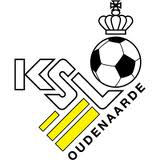      In te vullen door de dokter         Inactiviteit :             1 week        2 weken      3weken       Beperkte inactiviteit     Revalidatie :           Volledige rust                                        Aangepaste training                                        Looptraining                                        Spierversterkende oefeningen voor  ………………………………………………………..                                        Andere oefeningen mogelijk     Kine :                        Aantal beurten  …….                                        Behandeling ………………………………………………………………………………………………… Opmerkingen :………………………………………………………………………………………………………………………………………………………………………………………………………………………………………………………………………………………………………………………………………………………………………………………………………………………………………………………………………Deze fiche wordt opgemaakt om de revalidatie van uw blessure  beter en gecontroleerd  te laten verlopen.